وصف المقرر :						Module Description          أهداف المقرر:					Module Aims                                 مخرجات التعليم: (الفهم والمعرفة والمهارات الذهنية والعملية)Learning Outcomes (Comprehension- Knowledge-intellectual and practical skills)يفترض بالطالب بعد دراسته لهذه المقرر أن يكون قادرا على:By the end of this course, students should be able to :محتوى المقرر: (تتم التعبئة باللغة المعتمدة في التدريس)Module Contents: (fill in using the language of instruction)الكتاب المقرر والمراجع المساندة:(تتم التعبئةبلغة الكتاب الذي يدرس)Textbooks and reference books:(fill in using the language of the textbook)ملاحظة: يمكن إضافة مراجع أخرى بحيث لا تتجاوز 3 مراجع على الأكثر.NB: You can add a maximum of 3 reference books Note: Rather than just relying entirely on a textbook, the course instructor may opt use a variety of materials collated and adapted from multiple sources both (paper and/or web-based).اسم المقرر:رقم المقرر:اسم ورقم المتطلب السابق:مستوى المقرر:الساعات المعتمدة:English SyntaxEnglish SyntaxModule Title:ENG 321ENG 321Module ID:ENG 315 (Morphology)ENG 315 (Morphology)Prerequisite(s):66Level:33Credit Hours:Syntax is the sub-branch of grammar which examines the structure of sentences (the other one being morphology which studies the structure of words). The two (morphology and syntax) constitute an indispensably significant part of any university linguistics course. Students will generally be equipped with the key notions, theories/approaches, terms, tools, and methods of syntactic analysis. Though the analyses, in this course tend to draw preeminently on Chomskyan Generativism, other leading schools such as Hallidayan Systemic-Functional Grammar, Fillmore's Case Grammar, etc., will also be touched on.Focal  syntactic concepts such as : Constituency/constituency tests, categories ( lexical, phrasal and functional categories), Grammaticality/Well-formedness, Discreteness, Creativity/Infinity, Generative , etc.  will generally be surveyed. In addition, Phrase Structure rules/trees, UG, Deep-Structure (D-structure) & Surface Structure (S-Structure) and Transformational rules will be explained, discussed and practiced.  Training students to think scientifically, reasonably and validly is one of the underlying objectives of teaching Syntax.Instructors are advised to vary  both the methods of teaching and the strategies of assessment: lecturing, class presentations/discussions, peer-teaching/reviewing, etc.; assessment may include: tests, quizzes, response papers, class presentations, written assignments, field work, etc.1Introduces students to the major theories, approaches, methods of analysis, terms, etc., of Syntax.12Acquaints students with the major aspects of English syntax and its central place in the English Language system.23Raises English majors' awareness of the complexity of language structure (e.g. the workings of English sentences).34Introduces Students to both Chomsky and Halliday (their syntactic philosophies, approaches and ways of Analysis).45Approaches English syntax, in such a way that integrates it (rather than isolate it) with the other linguistic levels of the English language system (morphology, phonology, discourse, etc)5661Recognize the building blocks of Syntax, in general, and English Syntax, in more specific terms.12Understand the core methods of syntactic analysis (Chomskyan, Functional-Systemic/Hallidayan methods).23Conceptualize and analyses English sentences using the concepts of : Syntactic Rules, Constituents, Categories, Phrase Structure Rules/Trees, Transformational Rules along with new versions of the Generative theory. In addition, students should be able to discuss issues such as Creativity and Discreteness.34Discuss the issue of Universal Grammar Principles-and-Parameters and / (UG) Universal Features.45Think logically, sensibly, analytically and critically.5قائمة الموضوعات(Subjects)عدد الأسابيع(Weeks)ساعات التدريس (Hours)Course orientation13What is Syntax? What is Syntactic Analysis? Syntactic Theories and Methods of Analysis (Chomsky, Halliday, Filmore, etc.).. examples will be predominantly from English Syntax.26Key concepts: Constituents-categories-Functions of Syntactic Analysis, Phrase Structure Rules/Trees, Creativity/Infinity/Discreteness, Structural Ambiguity, Transformations, etc.( this section may also include traditional typology of English sentences/clauses/phrases).26Syntactic knowledge-Universal Grammar, Principles-and- Parameters and Universal Features.26General survey of the more recent versions of Generative Grammar (e.g. X-bar, GB and MP), with almost all examples from English.39Introduction to Hallidayan Systemic-Functional Grammar26More applications of Syntactic Analyses of different schools on English sentences and phrases.26More Practice on Phrase Structure Rules13اسم الكتاب المقررTextbook titleLanguage: An Introduction (Syntax chapter 4)اسم المؤلف (رئيسي)Author's NameVictoria Fromkinاسم الناشرPublisherThompsonسنة النشرPublishing Year2013 (1st sedition 2007)اسم المرجع (1)Reference (1)Aspects of the Theory of Syntaxاسم المؤلفAuthor's NameNoam Chomskyاسم الناشرPublisherMIT Pressسنة النشرPublishing Year1965اسم المرجع (2)Reference (2)Grammar as Scienceاسم المؤلفAuthor's NameRichard Larsonاسم الناشرPublisherMIT Pressسنة النشرPublishing Year2010اسم المرجع (3)Reference (3)The English Sentenceاسم المؤلفAuthor's NameAndrew Radfordاسم الناشرPublisherCambridge University Pressسنة النشرPublishing Year2009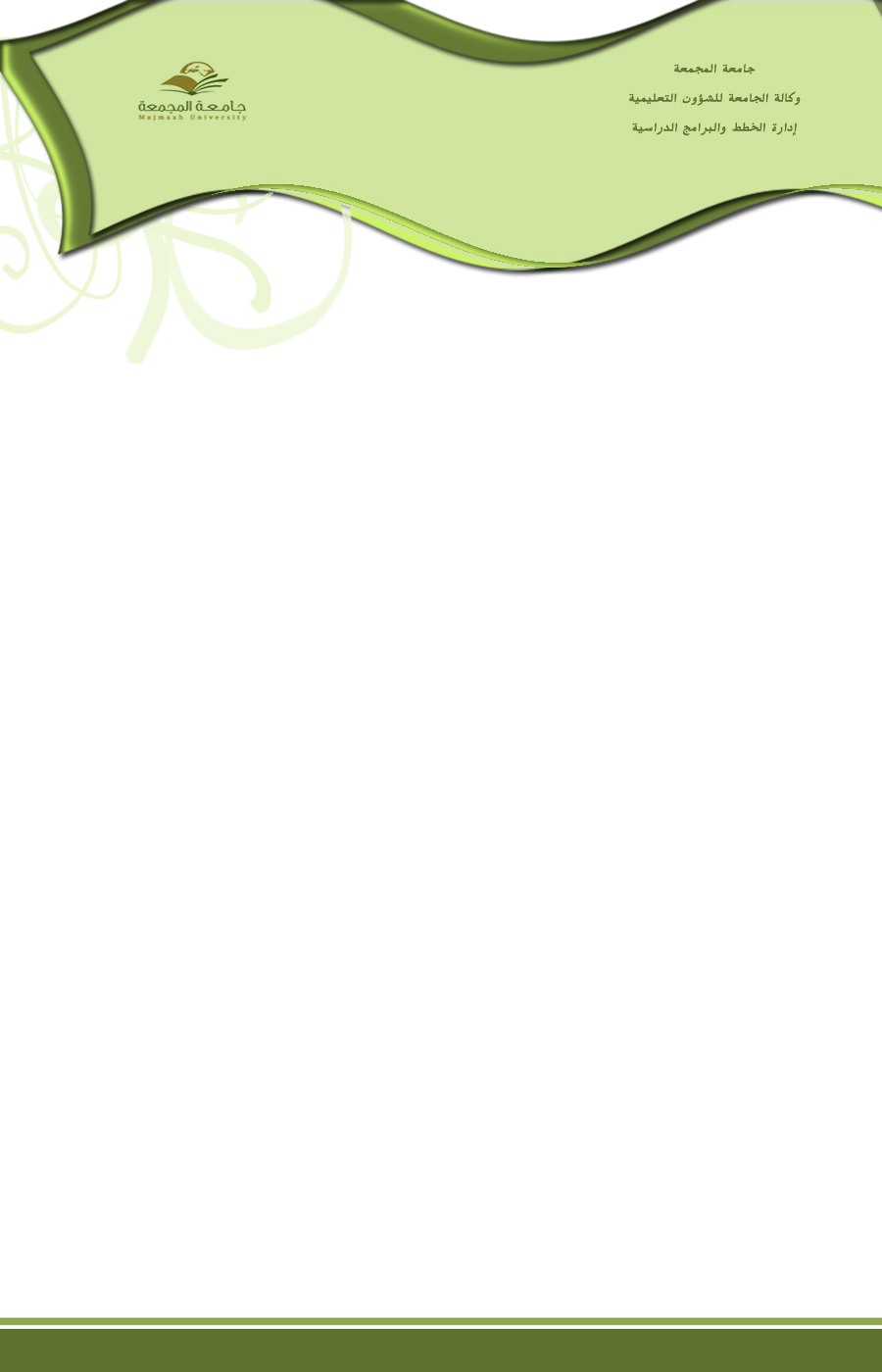 